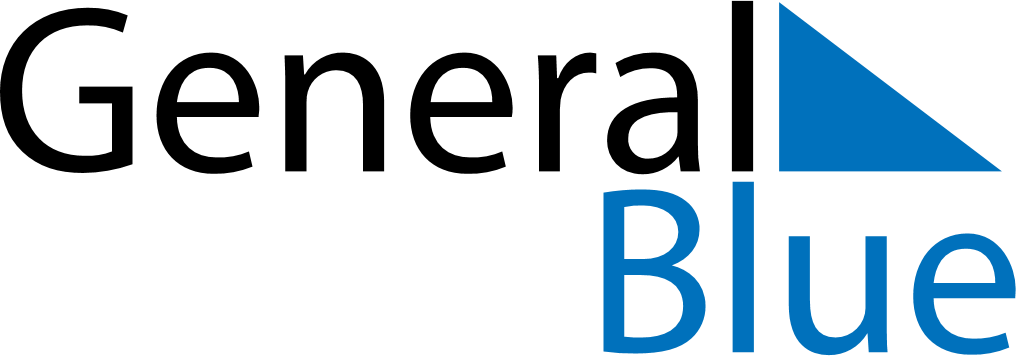 February 2026February 2026February 2026February 2026CuracaoCuracaoCuracaoMondayTuesdayWednesdayThursdayFridaySaturdaySaturdaySunday1234567789101112131414151617181920212122Carnival Monday23242526272828